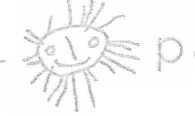                               Firma: Elin Elektro s.r.o.Havířská 138 419 01 DuchcovIČ: 06060021DIČ:CZ06060021Objednávka:Objednáváme u Vás opravu elektroinstalace v budově Šestajovická 580, Praha 9 dle Vaší CN.125.931,- Kč bez DPH.Adresa realizace Dětské centrum PaprsekŠestajovická 580/19Praha 9 - HloubětínFakturační adresa: Dětské centrum Paprsek,Šestajovická 580/19 198 00 Praha 9 - HloubětínIČO: 70875413V Praze dne: 10.08.2023Souhlas a podpis ředitelky DC Paprsek: Mgr. Ivana HejlováSouhlas a podpis ekonomky DC Paprsek: Ing. Ivana UngarováDC PaprsekŠotajovkká 580/19,198 00 Praha 9 tel./fax: 281 866 654 www.dcpaprsvk.orgIČ: 70875413 bankovní spojení: 2001420006/6000Příspěvková organizace hl. m. Prahy05.08.2023Oprava - elektroinstalace v budově Šestajovická - HloubětínŠestajovická 580,198 00 Praha 14-HloubětínPoložkaPočetmjCena/mjCelkemPHILIPS Panel LED RC065B 3400lm 4000K 600x600mm8ks1190,00 Kč9 520,00 KčKrabice IP44 500215ks29,00 Kč435,00 Kčzásuvka 400V 16A2ks379,00 Kč758,00 Kčkabel CYKY 3x2,5100m.35,00 Kč3 500,00 Kčkabel CYKY 3x1,5100m16,00 Kč1 600,00 Kčkabel CYKY 5x680m90,00 Kč7 200,00 Kčpřímotopný panel 2400W2ks3 950,00 Kč7 900,00 Kčrozvodice PL dílna kompletní1kpl8 000,00 Kč8 000,00 Kčúpravy rozvaděče 1NP1kpl5 000,00 Kč5 000,00 Kčzásuvka 230V IP448ks.171,00 Kč1 368,00 Kčspínač 230V ř.5 kompl2ks.105,00 Kč210,00 Kčlišta LHD 40x2050m.39,00 Kč1 950,00 Kčjistič 25A/3/B1ks540,00 Kč540,00 Kčtrubka KOPOFLEX50m.39,00 Kč1 950,00 KčDrobný a spojovací materiálikpl4 000,00 Kč4 000,00 KčMontáž-Demontáž-Dopravaikpl15 000,00 Kč15 000,00 KčRuční výkop rýhy - zpětný zásyp -rozebrání -složení zámkové dlažbyikpl42 000,00 Kč42 000,00 KčPrůrazy zdivá - jádrové vrtáníikpl15 000,00 Kč15 000,00 KčCena celkem bez DPH125 931,00 Kč